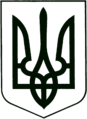 УКРАЇНА
МОГИЛІВ-ПОДІЛЬСЬКА МІСЬКА РАДА
ВІННИЦЬКОЇ ОБЛАСТІР І Ш Е Н Н Я  №396Про хід виконання «Програми поліпшення стану безпеки, гігієни праці та виробничого середовища по місту Могилеву–Подільському на 2012-2016 роки за 2016 рікВідповідно до п.22 ч.1 та ч.2 ст.26 Закону України «Про місцеве самоврядування в Україні», Закону України «Про охорону праці», з метою забезпечення конституційного права громадян на безпечні умови праці, запобігання виробничого травматизму та професійним захворюванням,-міська рада ВИРІШИЛА:1. Інформацію начальника управління праці та соціального захисту населення Могилів–Подільської міської ради Дейнеги Л.І. про виконання «Програми поліпшення стану безпеки, гігієни праці та виробничого середовища по місту Могилеву–Подільському на 2012-2016 роки» за 2016 рік взяти до відома.2. Керівникам підприємств, організацій міста передбачати фінансування на виконання заходів з охорони та гігієни праці з метою поліпшення умов праці та усіляко сприяти у проведенні атестації робочих місць. 3. Контроль за виконанням даного рішення покласти на заступника міського голови з питань діяльності виконавчих органів Кригана В.І. та на постійну комісію з питань соціального захисту населення, охорони здоров’я, материнства і дитинства (Соколовська Г.Г.).       Міський голова                                                             П. Бровко Від 11.04.2017р.13 сесії7 скликання